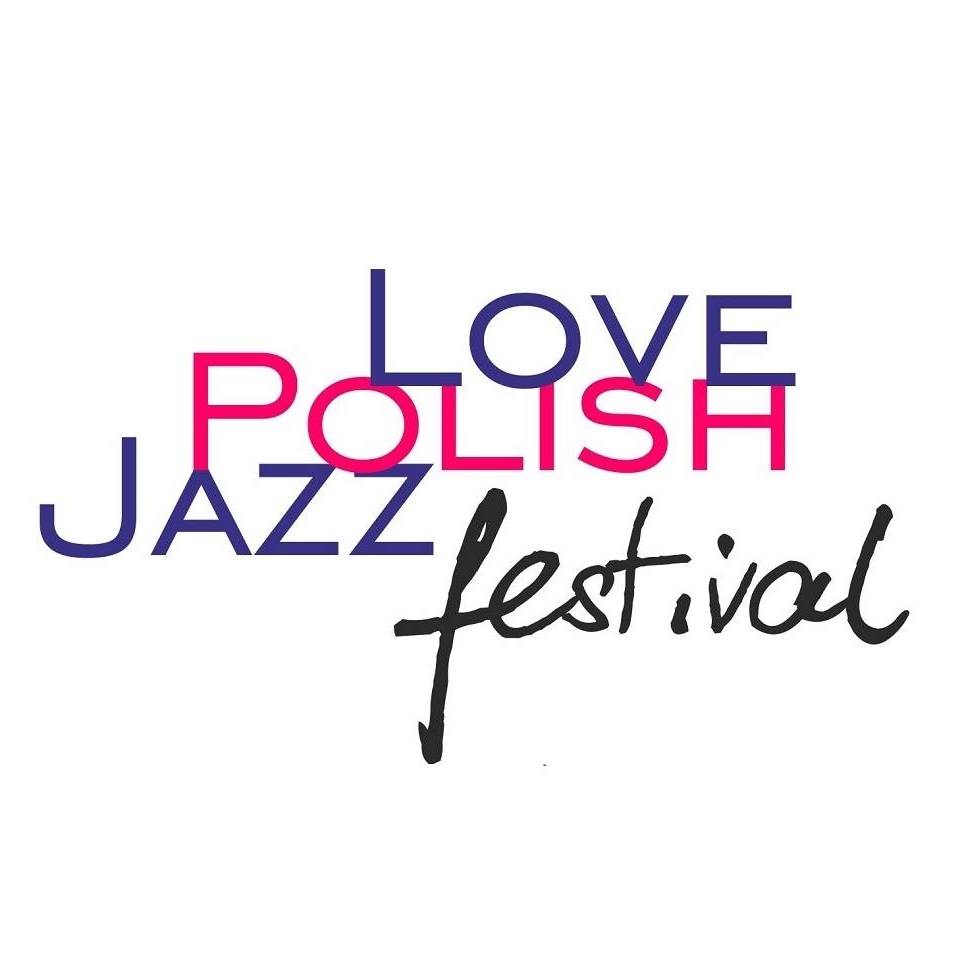 4. LOVE POLISH JAZZ FESTIVAL   6-8.09.2019r.Wniosek akredytacyjnyDANE REDAKCJINazwa redakcji ……………………………………………………………………………………………………………………………………Adres ………………………………………………………………………………………………………………………………………………….Strona www ………………………………………………………………………………………………………………………………………..Adres e-mail ………………………………………………………………………………………………………………………………………..Numer telefonu …………………………………………………………………………………………………………………………………..Imię i nazwisko redaktora naczelnego/kierownika działu …………………………………………………………………….AKREDYTOWANE OSOBY                       …………………………………………                                …………………………………………                                  miejscowość, data                                                    pieczątka i podpis redaktora naczelnego/ kierownika działu *Przesłanie wniosku oznacza zgodę na przetwarzanie przez Organizatorów danych zawartych w formularzu na potrzeby procesu akredytacyjnego.Lp.Imię i nazwiskoNr legitymacji prasowejNr telefonuAdres e-mail1.2.